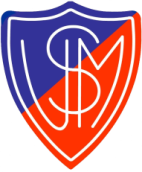 ASSOCIATION :  ..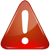 Adresse du siège de l’association :Adresse postale de l’association : Téléphone de l’association :Adresse électronique de l’association :Site internet de l’association : Nombre de membres au Bureau Exécutif :PRÉSIDENT(E) :Prénom Nom :Adresse postale :Adresse Email :  Téléphone mobile : VICE-PRÉSIDENT ou PRÉSIDENT DÉLÉGUÉ :Prénom Nom :Adresse postale : Adresse email :  Téléphone mobile : TRÉSORIER(E) GENERAL(E) : 	Prénom Nom :Adresse postale : Adresse email :  Téléphone mobile : SECRÉTAIRE GENERAL(E) : Prénom Nom :Adresse postale : Adresse électronique :Téléphone mobile : REPRÉSENTANTS AU CA U.S.M. :Conformément à la modification statutaire adoptée en 2014, chaque association est dorénavant représentée au sein du Conseil d’Administration par son président qui, en cas d’empêchement, peut donner pouvoir à une personne du Comité Directeur ou Bureau de son association. Possibilité de se faire accompagner par un autre membre du Comité Directeur ou Bureau avec voix consultative.Date de publication au Journal Officiel (création de l’association) : Date du dernier récépissé de changement de bureau à la DDCS77 : N° d’enregistrement de l’association en Préfecture : N° de SIRET : Code APE :  	N° d’agrément D.D.J.S. ou DDCS :  Fournir le récépissé de dépôt à la DDCS77 de la dernière modification de Bureau, ainsi que le règlement intérieur s'il en existe un.Notre club est-il affilié à plusieurs fédérations délégataires :   OUI         NON  NOM EXACT DE VOTRE FÉDÉRATION :	
Numéro d’affiliation à cette Fédération : NOM EXACT DE VOTRE FÉDÉRATION : 	
Numéro d’affiliation à cette Fédération : NOM EXACT DE VOTRE FÉDÉRATION :	
Numéro d’affiliation à cette Fédération : Votre DISCIPLINE est-elle reconnue par le MINISTÈRE JEUNESSE ET SPORT comme : OLYMPIQUE :	OUI                 NONDISCIPLINE DE HAUT NIVEAU :	OUI                 NONDISCIPLINE SPORTIVE : 	OUI                 NON Ne sont pas comptabilisées comme annuelles (et le sont donc comme occasionnelles ou temporaires) les licences ou titres délivrés pour les seules initiations, découvertes, évènements, baby sport...Nombre total de licenciés : dont nombre de licences annuelles : dont nombre de licences occasionnelles (découverte, initiation ...) : Lieu d'habitation des licenciés (uniquement pour les licences annuelles) :Nombre de licenciés melunais : Nombre de licenciés de l’agglomération MVDS hors Melun : Nombre de licenciés hors melunais, hors agglomération MVDS : Age et sexe des licenciés (uniquement pour les licences annuelles) : Nombre de licences adultes (+ 18 ans) : Nombre de licences de –18 ans : dont jeunes - de 18 ans melunais : dont jeunes - de 18 ans de l'agglomération MVDS hors Melun :dont jeunes - de 18 ans hors melunais hors agglomération MVDS :Nombre de licences masculins :Nombre de licences féminines :Types de licences annuelles :Nombre de licences « loisir » : Nombre de licences « compétition » : Nombre de licenciés en situation de handicap : Nombre de jeunes accueillis dans le cadre des animations de la Ville (NAP, Multisports, Sport Passion, stages découverts, autres…) : Nombre d’encadrant(s) :Nombre de BE, BPJEPS, DEJEPS, DESJEPS salariés :Nombre de BE, BPJEPS, DEJEPS, DESJEPS bénévoles :Nombre d’encadrants fédéraux :Nombre d’animateurs et initiateurs du club :Nombre d’intervenants extérieurs habilités non-salariés (auto-entrepreneurs, vacataires) :Nombre de moniteurs ou éducateurs spécialisés Sport Handicap : Nombre de juges ou d’arbitres fédéraux :Subvention de fonctionnement budgétée pour la saison 2021/2022 : La grille des tarifs est à transmettre en PJ.Avez-vous de athlètes classé(e)s Haut Niveau : OUI                       NON  NOMBRE D’ATHLÈTES CLASSÉS SUR LES LISTES MINISTÉRIELLES JEUNESSE ET SPORT AU 01/01/2021 : Nombre classés seniors : Nombre classés jeunes : Nombre classés espoirs : Nombre classés partenaires d’entraînement : Nombre Potentiel 77 (bénéficiant d’un contrat d’objectif du CONSEIL DÉPARTEMENTAL) : Les deux dernières saisons ont été fortement perturbées par la COVID et les clubs ont fonctionné d'une façon presque normale pour certains et pas du tout pour beaucoup.Néanmoins, les Présidents et leurs équipes ont eu à cœur de maintenir le fonctionnement de leur club avec des initiatives de substitutions originales tout en respectant les gestes barrières et le confinement. Aussi, cette année, nous fêterons bien sûr nos champions de France, du monde et olympiques mais nous récompenserons également ceux qui, par leurs actions, leurs idées et leurs propositions, ont fait vivre leur club pendant la pandémie et ainsi assurer sa pérennité.Si vous êtes dans ce cas et afin de les récompenser nous vous demandons de nous signaler :3 sportifs (ves) du club à mettre à l'honneur et/ou une équipe3 membres dirigeants(es) qui ont fait preuve d'initiatives remarquablesAvez-vous des sportifs à mettre à l’honneur ( 3 maxi ):  OUI          NON Sportif 1 :Nom :Prénoms : Discipline : Catégorie : Pourquoi : 
Sportif 2 :Nom : Prénoms : Discipline : Catégorie : Pourquoi : 
Sportif 3 :Nom : Prénoms : Discipline : Catégorie : Pourquoi : Avez-vous des équipes à récompenser :   OUI          NON  COMPOSITION DE L’ÉQUIPEMontée en division de l’équipe : Division saison 2020-2021 :  Avez-vous des dirigeants ou animateurs à récompenser :  OUI        NON Avez-vous des manifestations ou évènements à signaler :  OUI      NON A/ ASSOCIATION (NOM EXACT)  :..B/ MEMBRES DU BUREAU EXÉCUTIF :C/ ENREGISTREMENT DE L’ASSOCIATION :A/ AFFILIATION FÉDÉRALE :B/ EFFECTIFS POUR LA SAISON 2020-2021A/ RESSOURCES FINANCIÈRES DE L'ASSOCIATION :Montant en €versé en 2020-2021VILLE DE MELUNSubvention de fonctionnement (via USM)Subvention de fonctionnement (via USM)VILLE DE MELUNAnimation sportiveAnimation sportiveVILLE DE MELUNPromotion sportivePromotion sportiveVILLE DE MELUN1ères licences gratuites1ères licences gratuitesVILLE DE MELUNConvention d'objectifsConvention d'objectifsAUTRES VILLES (clubs présents sur plusieurs communes) AUTRES VILLES (clubs présents sur plusieurs communes) AUTRES VILLES (clubs présents sur plusieurs communes) AUTRES VILLES (clubs présents sur plusieurs communes) AUTRES VILLES (clubs présents sur plusieurs communes) AUTRES VILLES (clubs présents sur plusieurs communes) Total ADHÉSIONS : COTISATIONS + LICENCESTotal ADHÉSIONS : COTISATIONS + LICENCESTotal ADHÉSIONS : COTISATIONS + LICENCESTOTALTOTALTOTALMONTANTSTarif licence fédérale adulteTarif « loisir » adulteTarif « compétition » adulteTarif licence fédérale jeune – 18 ansTarif « loisir » - 18 ansTarif « compétition » - 18 ansTarif « dirigeant »PRÉNOM NOM DE L’ATHLÈTE CLASSÉ(E)CATÉGORIE DE L’ATHLÈTEFIN DE DROIT123456789101112ATHLÈTES SÉLECTIONNÉ(E)S EN ÉQUIPE DE FRANCE - SAISON 2021ATHLÈTES SÉLECTIONNÉ(E)S EN ÉQUIPE DE FRANCE - SAISON 2021ATHLÈTES SÉLECTIONNÉ(E)S EN ÉQUIPE DE FRANCE - SAISON 2021PRÉNOM NOM DE L’ATHLÈTE SÉLECTIONNÉ(E)CATÉGORIE DE L’ATHLÈTEFIN DE DROIT123Sportifs que vous voulez mettre à l’honneur pour l’année 2021. La raison peut-être /sportives, / résultats/, progressions, /fairplay/ régularité.
cette mise en avant doit l’encouragerEquipe que vous voulez mettre à l’honneur pour l’année 2021. La raison peut-être /sportives, / résultats/, progressions, /fairplay/ régularité. cette mise en avant doit servir d’exemple pour le club NomsPrénomsCatégories12345678910Bénévoles que vous voulez mettre à l’honneur pour l’année 2021. La raison peut-être /sportives, / résultats/, progressions, /fairplay/ régularité. Cette mise en avant doit l’encouragerRappel des distinctions si elle ou lui ont déjà été récompensé. (e ):Bronze : 5 ans d'implication dans le clubArgent : 8 ans d'implication dans le clubOr : 12 ans d'implication dans le clubVermeil : 15 ans d'implication dans le clubMaximum 3 candidats par associationPRÉNOM NOMSEXEMÉDAILLE (Bronze, Argent ou Or)FONCTION RÔLE DANS L’ASSOCIATIONNB D’ANNÉES D’IMPLI-CATIONLICENCIÉ(E) DANS LE CLUB DEPUIS123MANIFESTATIONS – ÉVÉNEMENTS SPORTIFS ORGANISATION RÉALISÉS en 2022 et ayant eu un rayonnement important au niveau sportif, communication, etc. pour le club.Inscrit ou non au calendrier fédéralMANIFESTATIONS – ÉVÉNEMENTS SPORTIFS ORGANISATION RÉALISÉS en 2022 et ayant eu un rayonnement important au niveau sportif, communication, etc. pour le club.Inscrit ou non au calendrier fédéralMANIFESTATIONS – ÉVÉNEMENTS SPORTIFS ORGANISATION RÉALISÉS en 2022 et ayant eu un rayonnement important au niveau sportif, communication, etc. pour le club.Inscrit ou non au calendrier fédéralMANIFESTATIONS – ÉVÉNEMENTS SPORTIFS ORGANISATION RÉALISÉS en 2022 et ayant eu un rayonnement important au niveau sportif, communication, etc. pour le club.Inscrit ou non au calendrier fédéralNom de la manifestationLieuDateAutres informationsMANIFESTATIONS – ÉVÉNEMENTS SPORTIFS ORGANISATION PRÉVUS EN 2021-2022MANIFESTATIONS – ÉVÉNEMENTS SPORTIFS ORGANISATION PRÉVUS EN 2021-2022MANIFESTATIONS – ÉVÉNEMENTS SPORTIFS ORGANISATION PRÉVUS EN 2021-2022MANIFESTATIONS – ÉVÉNEMENTS SPORTIFS ORGANISATION PRÉVUS EN 2021-2022Nom de la manifestationLieuDateAutres informationsIl est important de communiquer les informations demandées ci-dessous afin que l'USM puisse anticiper les demandes de subventions exceptionnelles.ÉVÉNEMENTS IMPORTANTS PROGRAMMÉS DE 2021 A 2025ÉVÉNEMENTS IMPORTANTS PROGRAMMÉS DE 2021 A 2025ÉVÉNEMENTS IMPORTANTS PROGRAMMÉS DE 2021 A 2025ÉVÉNEMENTS IMPORTANTS PROGRAMMÉS DE 2021 A 2025Nom de l’évènementLieuDateAutres informations